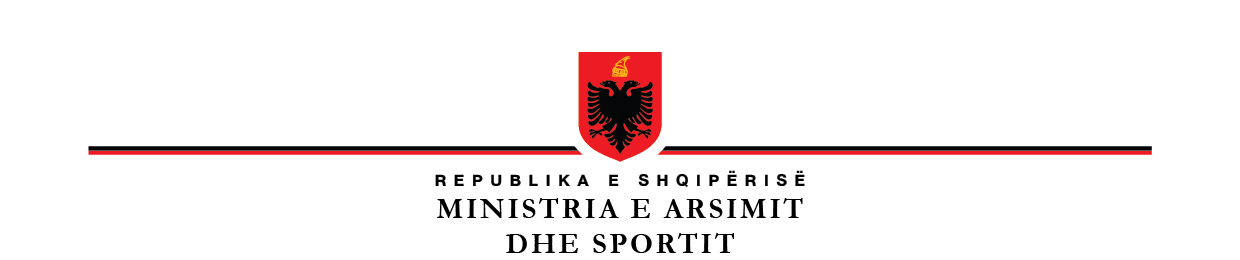                                                     QENDRA E SHËRBIMEVE ARSIMORE Formular Aplikimi për hartues të programit orientues dhe fondit të pyetjevePër sa më sipër, deklaroj se të dhënat e paraqitura në këtë formular aplikimi janë të plota dhe të vërteta. Jam në dijeni se çdo falsifikim më heq të drejtën e kualifikimit.                 Data	         NënshkrimiTë Dhëna PersonaleTë Dhëna PersonaleTë Dhëna PersonaleTë Dhëna PersonaleTë Dhëna PersonaleTë Dhëna PersonaleTë Dhëna PersonaleTë Dhëna PersonaleTë Dhëna PersonaleTë Dhëna PersonaleTë Dhëna PersonaleEmër, Atësi, MbiemërEmër, Atësi, MbiemërEmër, Atësi, MbiemërEmër, Atësi, MbiemërDatëlindjaDatëlindjaDatëlindjaDatëlindjaVendlindjaVendlindjaVendlindjaVendlindjaAdresa e VendbanimitAdresa e VendbanimitAdresa e VendbanimitAdresa e VendbanimitTelefonTelefonTelefonTelefonPosta ElektronikePosta ElektronikePosta ElektronikePosta ElektronikeProfesioni/ Profili për të cilin aplikoni për hartues:Profesioni/ Profili për të cilin aplikoni për hartues:Profesioni/ Profili për të cilin aplikoni për hartues:Profesioni/ Profili për të cilin aplikoni për hartues:Profesioni/ Profili për të cilin aplikoni për hartues:Profesioni/ Profili për të cilin aplikoni për hartues:Profesioni/ Profili për të cilin aplikoni për hartues:Profesioni/ Profili për të cilin aplikoni për hartues:Profesioni/ Profili për të cilin aplikoni për hartues:Profesioni/ Profili për të cilin aplikoni për hartues:Profesioni/ Profili për të cilin aplikoni për hartues:Arsimi i LartëArsimi i LartëArsimi i LartëArsimi i LartëArsimi i LartëArsimi i LartëArsimi i LartëArsimi i LartëArsimi i LartëArsimi i LartëArsimi i LartëInstitucioniInstitucioniInstitucioniInstitucioniTitulli i DiplomësTitulli i DiplomësTitulli i DiplomësKohëzgjatjaKohëzgjatjaNota mesatare Nota mesatare Studimet Pasuniversitare Master, Doktoraturë, Titull Profesor (Lutemi të rendisni kualifikimet tuaja duke filluar nga më i larti)Studimet Pasuniversitare Master, Doktoraturë, Titull Profesor (Lutemi të rendisni kualifikimet tuaja duke filluar nga më i larti)Studimet Pasuniversitare Master, Doktoraturë, Titull Profesor (Lutemi të rendisni kualifikimet tuaja duke filluar nga më i larti)Studimet Pasuniversitare Master, Doktoraturë, Titull Profesor (Lutemi të rendisni kualifikimet tuaja duke filluar nga më i larti)Studimet Pasuniversitare Master, Doktoraturë, Titull Profesor (Lutemi të rendisni kualifikimet tuaja duke filluar nga më i larti)Studimet Pasuniversitare Master, Doktoraturë, Titull Profesor (Lutemi të rendisni kualifikimet tuaja duke filluar nga më i larti)Studimet Pasuniversitare Master, Doktoraturë, Titull Profesor (Lutemi të rendisni kualifikimet tuaja duke filluar nga më i larti)Studimet Pasuniversitare Master, Doktoraturë, Titull Profesor (Lutemi të rendisni kualifikimet tuaja duke filluar nga më i larti)Studimet Pasuniversitare Master, Doktoraturë, Titull Profesor (Lutemi të rendisni kualifikimet tuaja duke filluar nga më i larti)Studimet Pasuniversitare Master, Doktoraturë, Titull Profesor (Lutemi të rendisni kualifikimet tuaja duke filluar nga më i larti)Studimet Pasuniversitare Master, Doktoraturë, Titull Profesor (Lutemi të rendisni kualifikimet tuaja duke filluar nga më i larti)InstitucioniInstitucioniInstitucioniInstitucioniTitulli i DiplomësTitulli i DiplomësTitulli i DiplomësKohëzgjatjaKohëzgjatjaNota mesatare Nota mesatare Trajnime ProfesionaleTrajnime ProfesionaleTrajnime ProfesionaleTrajnime ProfesionaleTrajnime ProfesionaleTrajnime ProfesionaleTrajnime ProfesionaleTrajnime ProfesionaleTrajnime ProfesionaleTrajnime ProfesionaleInstitucioniInstitucioniInstitucioniInstitucioniTitulli i TrajnimitTitulli i TrajnimitTitulli i TrajnimitKohëzgjatjaKohëzgjatjaVendndodhjaVendndodhjaEksperienca Profesionale dhe Pedagogjike (Lutemi të rendisni 3 eksperiencat e punës duke filluar nga më e fundit)Eksperienca Profesionale dhe Pedagogjike (Lutemi të rendisni 3 eksperiencat e punës duke filluar nga më e fundit)Eksperienca Profesionale dhe Pedagogjike (Lutemi të rendisni 3 eksperiencat e punës duke filluar nga më e fundit)Eksperienca Profesionale dhe Pedagogjike (Lutemi të rendisni 3 eksperiencat e punës duke filluar nga më e fundit)Eksperienca Profesionale dhe Pedagogjike (Lutemi të rendisni 3 eksperiencat e punës duke filluar nga më e fundit)Eksperienca Profesionale dhe Pedagogjike (Lutemi të rendisni 3 eksperiencat e punës duke filluar nga më e fundit)Eksperienca Profesionale dhe Pedagogjike (Lutemi të rendisni 3 eksperiencat e punës duke filluar nga më e fundit)Eksperienca Profesionale dhe Pedagogjike (Lutemi të rendisni 3 eksperiencat e punës duke filluar nga më e fundit)Eksperienca Profesionale dhe Pedagogjike (Lutemi të rendisni 3 eksperiencat e punës duke filluar nga më e fundit)1. Kohëzgjatja1. Kohëzgjatja1. Kohëzgjatja1. Kohëzgjatja1. KohëzgjatjaInstitucioniInstitucioniInstitucioniInstitucioniInstitucioniVendndodhjaVendndodhjaVendndodhjaVendndodhjaVendndodhjaPozicioniPozicioniPozicioniPozicioniPozicioni2. Kohëzgjatja2. Kohëzgjatja2. Kohëzgjatja2. Kohëzgjatja2. KohëzgjatjaInstitucioniInstitucioniInstitucioniInstitucioniInstitucioniVendndodhjaVendndodhjaVendndodhjaVendndodhjaVendndodhjaPozicioniPozicioniPozicioniPozicioniPozicioni3. Kohëzgjatja3. Kohëzgjatja3. Kohëzgjatja3. Kohëzgjatja3. KohëzgjatjaInstitucioniInstitucioniInstitucioniInstitucioniInstitucioniVendndodhjaVendndodhjaVendndodhjaVendndodhjaVendndodhjaPozicioniPozicioniPozicioniPozicioniPozicioniPunime kërkimore – shkencore, botime, produktePunime kërkimore – shkencore, botime, produktePunime kërkimore – shkencore, botime, produktePunime kërkimore – shkencore, botime, produktePunime kërkimore – shkencore, botime, produktePunime kërkimore – shkencore, botime, produktePunime kërkimore – shkencore, botime, produktePunime kërkimore – shkencore, botime, produktePunime kërkimore – shkencore, botime, produkteArsyet pse jeni të motivuar të aplikoni dhe pse mendoni se duhet të përzgjidheni?Arsyet pse jeni të motivuar të aplikoni dhe pse mendoni se duhet të përzgjidheni?Arsyet pse jeni të motivuar të aplikoni dhe pse mendoni se duhet të përzgjidheni?Arsyet pse jeni të motivuar të aplikoni dhe pse mendoni se duhet të përzgjidheni?Arsyet pse jeni të motivuar të aplikoni dhe pse mendoni se duhet të përzgjidheni?Arsyet pse jeni të motivuar të aplikoni dhe pse mendoni se duhet të përzgjidheni?Arsyet pse jeni të motivuar të aplikoni dhe pse mendoni se duhet të përzgjidheni?Arsyet pse jeni të motivuar të aplikoni dhe pse mendoni se duhet të përzgjidheni?Arsyet pse jeni të motivuar të aplikoni dhe pse mendoni se duhet të përzgjidheni?Arsyet pse jeni të motivuar të aplikoni dhe pse mendoni se duhet të përzgjidheni?ReferencaReferencaReferencaReferencaReferencaReferencaReferencaReferencaReferencaReferencaEmër MbiemërProfesioniProfesioniPozicioni aktual/ InstitucioniPozicioni aktual/ InstitucioniTelefonTelefon111222333